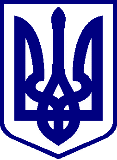 КИЇВСЬКА МІСЬКА РАДАІІ СЕСIЯ IХ СКЛИКАННЯРІШЕННЯ____________№_______________ПРОЄКТПро заснування Агенції 
регіонального розвитку міста КиєваВідповідно до частини 3 статті 26 Закону України «Про місцеве самоврядування в Україні», частин 1 та 2 статті 19 Закону України «Про засади державної регіональної політики», а також положень Типового положення про агенцію регіонального розвитку, затвердженого постановою Кабінету Міністрів України від 11.02.2016 № 258 «Про затвердження Типового положення про агенцію регіонального розвитку» та з метою забезпечення належного та ефективного соціально-економічного розвитку, підвищення інвестиційної привабливості столиці, Київська міська радаВИРІШИЛА:Заснувати, як співзасновник, спільно з виконавчим органом Київської міської ради (Київською міською державною адміністрацією), установу «Агенцію регіонального розвитку міста Києва».Виконавчому органу Київської міської ради (Київській міській державній адміністрації):Протягом двох місяців після прийняття цього рішення забезпечити належне здійснення відповідних організаційно-правових заходів з метою створення установи «Агенція регіонального розвитку міста Києва».Підготувати проект положення установи «Агенція регіонального розвитку міста Києва», а також проект положення про наглядову раду установи «Агенція регіонального розвитку міста Києва», для їх подальшого розгляду та прийняття на установчих зборах засновників.Уповноважити заступника міського голови – секретаря Київської міської ради представляти інтереси Київської міської ради -співзасновника установи «Агенція регіонального розвитку міста Києва» при вирішені організаційно-правових питань щодо прийняття та затвердження установчих документів, визначення органів управління та їх персонального складу, уповноваження представника для подання документів з метою проведення державної реєстрації тощо.Офіційно оприлюднити це рішення у порядку, встановленому законодавством України.Це рішення набирає чинності з моменту його оприлюднення.Контроль за виконанням цього рішення покласти на постійну комісію Київської міської ради з питань бюджету та соціально-економічного розвитку.Київський міський голова	Віталій КЛИЧКОПОДАННЯ: Депутат Київської міської ради 	Владислав АНДРОНОВ ПОГОДЖЕНО: Постійна комісія Київської міської ради з питань бюджету та соціально-економічного розвиткуГолова 	Андрій ВІТРЕНКОСекретар 	Владислав АНДРОНОВВиконувач обов’язків начальника управління правого забезпечення діяльності Київської міської ради	Валентина ПОЛОЖИШНИКПОЯСНЮВАЛЬНА ЗАПИСКА
до проекту рішення Київської міської ради 
«Про заснування Агенції регіонального розвитку міста Києва»1. Обґрунтування необхідності прийняття запропонованого проекту рішенняПочинаючи з 2014 року Російська Федерація чинить злочини агресії проти України та здійснює тимчасову окупацію частини її території. З лютого цього року нею здійснюється відкритий широкомасштабний воєнний напад на Україну. Україна продовжує всіляко відбивати ворожі атаки, гідно тримає оборону - ЗСУ дають відсіч ворожим військам в районі проведення активних бойових дій. Водночас продовжуються ракетні обстріли, атаки дорнами-камікадзе по всій території України. Нажаль, місто Київ не є виключенням. Серії ракетних обстрілів, а також атак дорнів по місту Києву, в жовтні місяці, були не тільки найбільш смертоносними, а також нанесли суттєві ушкодження інфраструктурі міста Києва. Унаслідок збройної агресії Російської Федерації проти України та вжиття заходів, спрямованих на її відсіч і стримування, Україна, її громадяни та інші постраждалі особи зазнали суттєвих майнових втрат. Їхнє житло, інфраструктура та інше майно зазнає руйнування чи пошкодження, реалізація інших речових прав унеможливлена. Цивільна, транспортна та промислова інфраструктура піддаються численним руйнуванням, здійснюються постійні обстріли житлових мікрорайонів, під час яких гинуть, зазнають поранень десятки мирних жителів, серед яких діти, жінки, особи похилого віку, особи з інвалідністю.Відновлення, розбудова та покращення соціально-економічного середовища міста після ворожих атак є що не найактуальнішим питанням на сьогоднішньому порядку денному.Одним з варіантів вирішення питань щодо розробки та забезпечення реалізації регіональних планів відновлення та розбудови міста є створення агенції регіонального розвитку. Відповідно до п. 11,12  Типового положення про агенцію регіонального розвитку, затвердженого постановою Кабінету Міністрів України від 11.02.2016 № 258, до завдань запропонованої до заснування Агенції регіонального розвитку міста Києва відносяться, зокрема: участь у розробленні проектів регіонального плану відновлення та розвитку, планів відновлення та розвитку територіальних громад;участь у розробленні та забезпеченні реалізації регіональної стратегії розвитку і плану заходів з її реалізації, стратегій розвитку територіальних громад, регіонального плану відновлення та розвитку, планів відновлення та розвитку територіальних громад, програм регіонального розвитку, регіональних та місцевих програм розвитку, інших стратегічних і програмних документів, що стосуються розвитку регіону;участь у проведенні моніторингу виконання у регіоні завдань, визначених Державною стратегією регіонального розвитку України та планом заходів з її реалізації, реалізації регіональної стратегії розвитку та плану заходів з її реалізації, регіонального плану відновлення та розвитку, програм і проектів регіонального розвитку;розроблення і реалізація проектів регіонального розвитку, зокрема, що спрямовані на відновлення та економічний розвиток регіонів і територіальних громад, із залученням коштів з різних джерел, не заборонених законодавством.Позитивний досвід діяльності агенцій регіонального розвитку наявний й в інших адміністративно-територіальних одиниць, наприклад: Агенції регіонального розвитку в Закарпатській, Київській, Одеській, Черкаській областях та інших регіонах.Варто також підкреслити, що діяльність Агенції регіонального розвитку міста Києва є запитуваною й після припинення або скасування воєнного стану в України, адже завдяки належній роботі такої установи з’являється нові потенційні можливості регіонального розвитку та реалізації окремих інвестиційних проектів, не залучаючи кошти бюджету міста Києва.2. Опис цілей і завдань, основних положень проєкту рішення Основним завданням, що забезпечує виконання запропонований проект рішення є створення нової інституційно спроможної установи. Агенція має сприяти Київській міські владі у вирішенні питань щодо реалізації державної регіональної політики в частині виконання планів відновлення та розвитку, шляхом взяття участі в розробці та виконанні відповідних проектів регіонального розвитку, зокрема, що можуть бути спрямовані на відновлення та економічний розвиток, із залученням коштів з різних джерел, що незаборонені законодавством.Проектом рішення передбачається виступити Київській міській раді співзасновником Агенцій регіонального розвитку міста Києва, разом з виконавчим органом Київської міської ради (Київською міською державною адміністрацією). Надається ряд доручень виконавчому органу Київської міської ради (Київські міській державній адміністрації) щодо забезпечення проведення організаційно-правових заходів з метою створення Агенції регіонального розвитку міста Києва. Також проект рішення містить положення про оприлюднення та набрання ним чинності.3. Очікувані соціально-економічні, правові та інші наслідки для територіальної громади міста Києва від прийняття запропонованого проєкту рішенняУ разі прийняття запропонованого рішення, та в результаті утворення Агенцій регіонального розвитку міста Києва, місто отримує нові можливості щодо механізмів розробки та реалізації проектів регіонального розвитку. Очікуваним наслідком від прийняття проекту рішення є, в першу чергу: залучення інвестицій, реалізація проектів (програм) міжнародної технічної допомоги та транскордонного співробітництва, спрямованих на відновлення та/або розвиток столиці.4. Фінансово-економічний впливРеалізація цього проєкту рішення не впливає на показники бюджету міста Києва на 2022 рік, не потребує додаткового фінансування.5. Правове обґрунтування Правові та організаційні засади діяльності Агенцій регіонального розвитку визначаються положеннями статті 19 Закону України «Про засади державної регіональної політики». У 2017 році Київська міська державна адміністрація вже виступила співзасновником установи «Агенція регіонального розвитку міста Києва», відповідно до розпорядження ВО КМР (КМДА) від 10.05.2017 р. N 540 «Про заснування установи «Агенція регіонального розвитку міста Києва». Водночас, для утворення Агенцій регіонального розвитку міста Києва має бути визначено не менше двох засновників. Співзасновниками агенцій регіонального розвитку можуть бути сільські, селищні, міські, районні ради, регіональні торгово-промислові палати, регіональні асоціації підприємців, регіональні відділення всеукраїнських асоціацій органів місцевого самоврядування чи асоціації органів місцевого самоврядування регіону, заклади вищої освіти, наукові установи, профільні громадські об’єднання регіону, статутна діяльність яких спрямована на місцевий чи регіональний розвиток.6. Суб’єкт подання проекту рішенняСуб’єктом подання цього проекту рішення є депутат Київської міської ради Владислав АНДРОНОВ. Доповідачем на пленарному засіданні є заступник міського голови – секретар Київської міської ради Володимир БОНДАРЕНКО. Депутат 
Київської міської ради 	Владислав АНДРОНОВЗаступнику міського голови – секретарю Київської міської ради Володимиру БондаренкуШановний пане Володимире!Відповідно до положень пункту третього статті 26 Регламенту Київської міської ради, затвердженого рішенням Київської міської ради від 04 листопада 2021 року №3135/3176 (зі змінами та доповненнями), направляю підготовлений проект рішення Київської міської ради «Про заснування Агенції регіонального розвитку міста Києва» для подальшого опрацювання.Додатки: проект рішення «Про заснування Агенції регіонального розвитку міста Києва» в паперовому вигляді;проект рішення «Про заснування Агенції регіонального розвитку міста Києва» в електронному форматі;пояснювальна записка до проекту рішення «Про заснування Агенції регіонального розвитку міста Києва».   Депутат 
Київської міської ради 	Владислав АНДРОНОВ